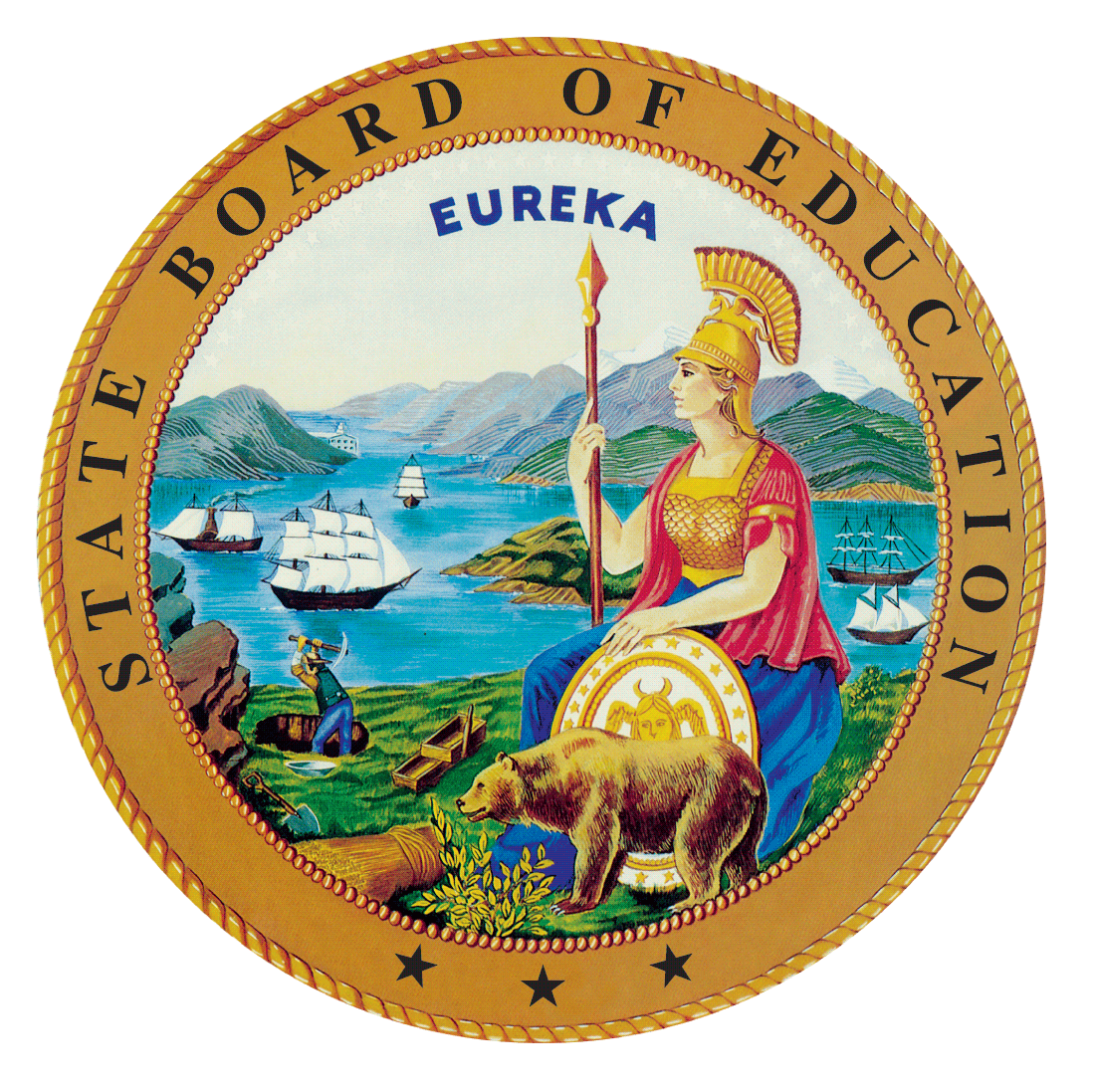 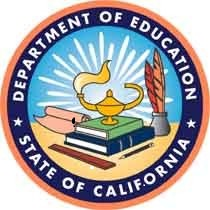 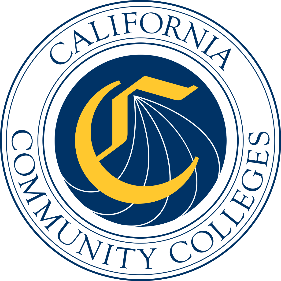 California Workforce Pathways
Joint Advisory Committee
February 2019
Agenda Item #03SubjectThe 2019–20 Transition Plan for the federal Strengthening Career and Technical Education for the 21st Century Act.Type of ActionInformation OnlySummary of the Issue(s)On July 31, 2019 the federal Strengthening Career and Technical Education for the 21st Century Act (Perkins V) was signed into law which reauthorized the federal Carl D. Perkins Career and Technical Education Improvement Act of 2006. As part of the transition to Perkins V, and to qualify for federal funding under the Perkins V, California must submit a new State Plan for Career Technical Education (CTE.) Two options were presented by the federal Office of Career Technical and Adult Education (OCTAE). Option one is to submit a partial plan for the 2019–20 transition year. Option two is for the State to present a full plan for years 2019–24. California has elected to submit a one-year transition plan in May 2019, with the full State Plan due in April 2020.Under the 2019–20 transition plan the State is required to submit a budget, statutory assurances, Education Department General Administrative Regulations (EDGAR) and the following three narratives:Implementing Career and Technical Education Programs, and Programs of StudyMeeting the Needs of Special PopulationsFiscal ResponsibilityRecommendationStaff from the California Department of Education (CDE) and California Community Colleges Chancellor’s Office (CCCCO) recommends that the California Workforce Pathways Joint Advisory Committee (CWPJAC) review the draft of the 2019–20 Perkins V Transition Plan to consider the strengths and gaps in the Plan and make recommendations, provide feedback, guidance, and directions to assist staff in making any revisions to the draft plan. Brief History of Key IssuesThe purpose of the Perkins V is to develop more fully the academic knowledge and technical and employability skills of secondary education students and postsecondary education students who elect to enroll in CTE programs and programs of study.Major changes to Perkins V include:Expansion and revision of the definitions for Special Populations, CTE Stakeholders and eligible institutionsReduction in the number of different occupational fields that an eligible entity must offer from five to threeProvides a definition of a CTE Concentrator at both secondary and postsecondaryReduction of the State Plan term from six years down to four yearsExpansion of the state reserve fund from 10 percent to 15 percent to address gaps in performance and foster innovationOn October 24, 2018, OCTAE released the draft Guide for the Submission of State Plans for a 60 day review. The final guide was to be released by January 31, 2019 but due to the shutdown of the federal government, the revised guidance release has been delayed. The current timeline calls for a release of the final guide mid-February 2019. Once the final guide has been released to the public we will have a 30 day review period after which time the guide will be finalized, and released between mid-March and April 2019. Due to the delay, OCTAE has moved the submission date for the transition plan from April 30, 2019 to May 24, 2019.Summary of Previous California Workforce Pathways Joint Advisory Committee Discussion(s) and Action(s)December 14, 2018: The CDE and CCCCO staff presented a draft timeline to the Committee that outlines when items needs to be completed in order to meet the deadline for submission of the State’s 2019–20 transition plan to the US Department of Education.September 29, 2018: Michael Brustein, Brustein & Manasevit, PLLC, Attorneys at Law, provided an overview of the new Perkins V legislation, known as the Strengthening Career and Technical Education for the 21st Century Act.Fiscal Analysis (as appropriate)In 2018–19 the Perkins V allocation was $120,196,084. A preliminary estimate for 2019–20 is $127,223,553.Attachment(s)The supporting materials (e.g., attachments, addendums, SBE commentary, or related reports) will be listed below as they become available electronically.Attachment 1: Draft of 2019-20 California State Plan of the Strengthening Career and Technical Education for the 21st Century Act 